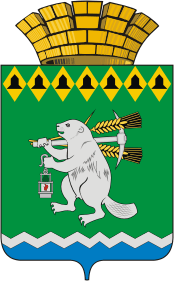 Дума Артемовского городского округаVI созыв                                                    87 заседание    РЕШЕНИЕот 26 августа 2021 года                                                                                № 874О внесении изменений в решение Думы Артемовского городского округа от 26.04.2012 № 80 В целях приведения муниципального правового акта в соответствие с законодательством Российской Федерации и Свердловской области, в соответствии со статьей 18 Федерального закона от 02 марта 2007 года                          № 25-ФЗ «О муниципальной службе в Российской Федерации», Федеральным законом от 6 октября 2003 года № 131-ФЗ «Об общих принципах организации местного самоуправления в Российской Федерации», статьей 11 Закона Свердловской области от 29 октября 2007 года № 136-ОЗ «Об особенностях муниципальной службы на территории Свердловской области», принимая во внимание экспертное заключение Государственно-правового департамента Губернатора Свердловской области и Правительства Свердловской области, руководствуясь статьей 23 Устава Артемовского городского округа, Дума Артемовского городского округа РЕШИЛА: 1. Внести в решение Думы Артемовского городского округа от 26.04.2012 № 80 «О принятии Положения о порядке проведения конкурса на замещение вакантной должности муниципальной службы в органах местного самоуправления Артемовского городского округа» (с изменениями, внесенными решениями Думы Артемовского городского округа от 27.12.2018 № 473, от 29.10.2020 № 726) (далее - Решение) следующие изменения:1) наименование Решения изложить в следующей редакции:«Об утверждении Положения о порядке проведения конкурса на замещение вакантной должности муниципальной службы в органах местного самоуправления Артемовского городского округа»;2) пункт 1 Решения изложить в следующей редакции:«1. Утвердить Положение о порядке проведения конкурса на замещение вакантной должности муниципальной службы в органах местного самоуправления Артемовского городского округа (Приложение).».2. Внести в Положение о порядке проведения конкурса на замещение вакантной должности муниципальной службы в органах местного самоуправления Артемовского городского округа, утвержденное Решением, (далее - Положение) следующие изменения:1) абзац второй пункта 12 Положения изложить в следующей редакции:«копию трудовой книжки, заверенную нотариально или кадровой службой по месту службы (работы), и (или) сведения о трудовой деятельности, оформленные в установленном законодательством Российской Федерации порядке, и (или) иные документы, подтверждающие служебную (трудовую) деятельность гражданина (за исключением случаев, когда служебная (трудовая) деятельность осуществляется впервые);»;2) в абзаце третьем подпункта «г» пункта 12 Положения, слова «по месту работы (службы)» заменить словами «по месту службы (работы)».3. Настоящее решение опубликовать в газете «Артемовский рабочий», разместить на Официальном портале правовой информации Артемовского городского округа (www.артемовский-право.рф) и на официальном сайте Думы Артемовского городского округа в информационно-телекоммуникационной сети «Интернет».4. Контроль за исполнением настоящего решения возложить на постоянную комиссию по вопросам местного самоуправления, нормотворчеству и регламенту (Угланов М.А.).Председатель Думы Артемовского городского округаГлава Артемовского городского округаВ.С. АрсеновК.М. Трофимов